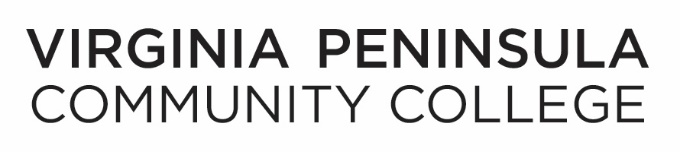 Application for Admission or Readmission after Academic Suspension or DismissalWhy were you suspended or dismissed? Check all that apply.Academic PerformanceStudent Code of ConductAcademic suspension or Academic dismissalBehavioral or disciplinary suspension or dismissalStep One:  First you need to complete the required paperwork, which includes the following:Complete this form Write a formal letter clearly stating what happened academically, socially, and/or personally that resulted in your suspension/dismissal.  This formal letter must be typed, in the proper format of a business letter, dated and signed. The letter should also include what you plan to do differently if granted admission to Virginia Peninsula Community College.Print a copy of the email/letter that the previous college sent to you indicating the terms of the suspension/dismissal attach it to your application.  Print (or request) an official/unofficial copy of your academic transcript and provide it with your application. The transcript must clearly include Academic Suspension or Academic Dismissal.Step Two:  After completing Step One, then you are ready to schedule an appointment with one of the following individuals. If you do not have all of these items, then the College Official will not be able to assist you. You MUST bring all four documents that are identified in Step One when you come for the appointment.					Dr. Monette Dutch 
deanofstudentservices@vpcc.edu 
Step Three:  During your appointment, the Virginia Peninsula Community College official will discuss how you plan to be successful, if permitted to attend.  If you are approved to be admitted, then you will be a part-time student.  You will not be permitted to take online classes, and you will be required to earn C grades or better in all course work attempted.  Failure to meet the terms of your readmission may result in additional penalties.Name:____________________________________________  SIS/Student ID#:______________ 
              (Print Last Name, First Name)Permanent Address: (street, city, state, and zip) _________________________________________________________________________________________________________________________Home Telephone #: _________________  Mobile #: ________________ Work#:_____________VCCS email: ____________________________ Alternate Email: _________________________Where do you intend to take your courses?  	□ Hampton Campus       □ Historic Triangle Campus (Williamsburg)
If reinstated, I understand that I have made a commitment with the College to improve my grade point average, meet the specific requirements outlined, and adhere to the Student Code of Conduct and policies related to admission or readmission.  I understand, as a readmitted student, that I am ineligible to register for the subsequent semester until final grades are posted for the admitted or readmitted semester.  By signing below, I acknowledge that I am to follow the requirements specified and that the statements I have provided on this form are true and accurate._______________________________________________	_________________________Student Signature	Date

_______________________________________________	_________________________Dean/Counselor Signature	Date